                                                                                          ПРОЕКТ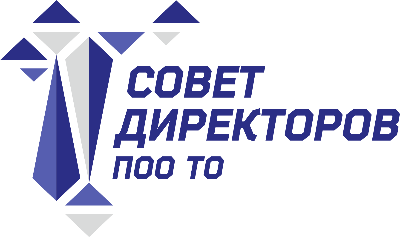                                        Заседание Совета директоров ПОО ТОДата и время: 24 декабря 2020 года, 14.30 ч.Место проведения: г. Тюмень, ул. Энергетиков, д. 45, (ГАПОУ ТО Тюменский техникум строительной индустрии и городского хозяйства) РЕШЕНИЕзаседания Совета директоровпрофессиональных образовательных организаций Тюменской областиПереченьСрокиДиректорам профессиональных образовательных организаций Тюменской областиДиректорам профессиональных образовательных организаций Тюменской областиПринять к сведению и использовать в дальнейшей работе информацию об актуальных подходах к реализации профессионального обучения и дополнительного профессионального образования лиц, пострадавших от последствий распространения новой коронавирусной инфекции.31.12.2021Активизировать работу по популяризации и развитию конкурсного движения WorldSkills профессиональными образовательными организациями Тюменской области31.12.2021Утвердить план мероприятий Совета директоров профессиональных образовательных организаций Тюменской области на 2021 год24.12.2020Утвердить план работы Совета директоров профессиональных образовательных организаций Тюменской области на 2021 год.24.12.2020